Formulier individueel coachgesprek en gesprek ‘in de driehoek’ 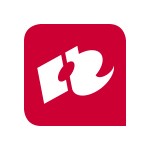 Flexibele deeltijdopleiding Verpleegkunde Hogeschool RotterdamDit formulier is een hulpmiddel in het inzichtelijk maken van het leerproces voor de student. De student deelt dit ingevulde formulier met de praktijkcoach en de studiecoach. Het formulier wordt één week voorafgaand aan het coachgesprek gedeeld met de praktijkcoach en/of studiecoach. Eén week na het gesprek rond je het formulier af met eventuele aanpassingen en het verslag en verstuur je naar de deelnemers.De vorm van het gesprek doe je naar eigen invulling. Jij neemt de regie in het gesprek. Centraal in het gesprek staat je leerproces en de gemaakte afspraken. Vanuit een terugblik en een vooruitblik mede ingevuld vanuit je Position Paper en je student coach overeenkomst geef je aan waar je nu staat. Daarbinnen kun je de volgende onderwerpen aan de orde laten komen: Studievoortgang;Ervaren belemmerende en bevorderende factoren tijdens de studie;HBO-studievaardigheden;CanMedsrollen en competenties BN 2020;Leervragen/leeractiviteiten;(aangepaste)Planning van de leeruitkomsten;Samenwerking en ondersteuning praktijk;Reflectie;Formulier individueel coachgesprek en gesprek ‘in de driehoek’ Flexibele deeltijdopleiding Verpleegkunde Hogeschool RotterdamAgendapunten met een korte toelichtingVerslag van het gesprekStudent			Praktijkcoach – werkgever		Studiecoach - opleidingNaam student:Studentnummer:Naam praktijkcoach:Naam Studiecoach:Organisatie en afdeling:Datum :